Universidade Metropolitana de Santos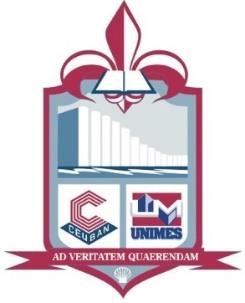 Extensão Universitária 2022.1 - EaDIV Encontro de Bacharelado em Ciências ContábeisIII Jornada de LetrasIV Encontro de práticas em Educação MusicalIV Encontro de LogísticaII Encontro de BiblioteconomiaV Jornada de Ciências SociaisIV Mesa Redonda de Tecnologia em Gestão PúblicaIV Simpósio do curso de Licenciatura em Física X Pseudociência: como são construídos os modelos científicos que procuram entender a NaturezaIV Encontro de Licenciatura em MatemáticaVI Encontro do curso de Tecnologia em Gastronomia “Culinária Árabe: o que a copa pode nos ensinar?”IV Encontro de Tecnologia de InformaçãoVII Encontro do curso de Bacharelado em Serviço SocialSemana Acadêmica da Nutrição – VII Simpósio de Nutrição Funcional da UNIMESIV Encontro de Licenciatura em Pedagogia EaD: “O enriquecimento cultural do futuro pedagogo”V Jornada de Artes VisuaisIV Workshop do curso Superior de Tecnologia em Gestão de Recursos HumanosIV Jornada de HistóriaIV Encontro do curso de Licenciatura em GeografiaIV Encontro de Bacharelado em AdministraçãoIV Encontro de Gestão AmbientalIII Encontro de Processos Gerenciais